Arrivals and Departures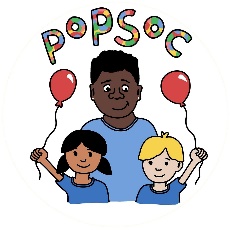 Popsoc recognises the importance of having robust systems in place to ensure the safe arrival and departure of the children in our care. The manager will ensure that an accurate record is kept of all children in the Club, and that any arrivals or departures are recorded in the register. The register is kept in an accessible location on the premises at all times. In addition we conduct regular headcounts during the session.Escorting children to the ClubThe Club and school have a clear agreement concerning the transfer of responsibility for children’s safety.We have risk assessed the route used to escort children to the Club and review it regularly.The school and the Club keep an identical register of children who require escorting between locations which is updated termly.EYFS and KS1 children are collected directly from their classrooms and taken to the Lower School Hall, where 2 staff are waiting. KS2 children make their own way from the classroom to the Upper School Hall. A minimum of two members of staff will escort the children from school to the Club.If a child is booked into the Club but is not at the collection point, we will check whether the child was present at school that day. If the whereabouts of the child is not known, staff will immediately inform the designated contact at the school and ask the school to implement its Missing Child policy. We will also phone the parent/next of kin as named on the registration form.ArrivalsOur staff will greet each child warmly on their arrival at the Club and will record the child’s attendance in the daily register straightaway, including the time of arrival.DeparturesStaff will ensure that they sign children out before they leave, including the time of collection.Children are collected by an adult who has been authorised to do so on their registration form. In exceptional circumstances, if the parent requires another person who is not listed on the registration form to collect their child, the child’s parents or carers must inform the Club in advance and provide a password that they will use. If the manager has any concerns regarding the person collecting, she will contact the main parent or carer for confirmation.The parent or carer must notify the Club if they will be late collecting their child. If the Club is not informed, the Uncollected Children policy will be followed.AbsencesIf a child is going to be absent from a session, parents must notify the Club in advance.If a child is absent without explanation, staff will contact the parents or carers and the school to check where the child should be. If staff still have concerns about the child’s whereabouts after attempts to contact the parents and the school, the manager will contact the police.The Club will try to discover the causes of prolonged and unexplained absences. Regular absences could indicate that a child or their family might need additional support.Written in accordance with the Statutory Framework for the Early Years Foundation Stage (2021): Safeguarding and Welfare Requirements: Premises [3.63]; and Information and records [3.77]This policy was adopted by: PopsocDate: 04/09/2023To be reviewed: 04/09/2024Signed: K.Thomas